23.04.2020                                                                                                                                        План занятия по Занимательному конструированию 1 год обучения группа «Аленушки»Тема: «Гусь».Форма занятия – дистанционное с использованием мобильной сотовой иИнтернет сетей.Цель и задачи: Развивать логическое мышление, геометрическую интуицию.Продолжать знакомить с игрой ТАНАГРАМ. Учить сочетать выкладывание картинок из геометрических фигур. Учить составлять фигуру – силуэт, ориентируясь на образец.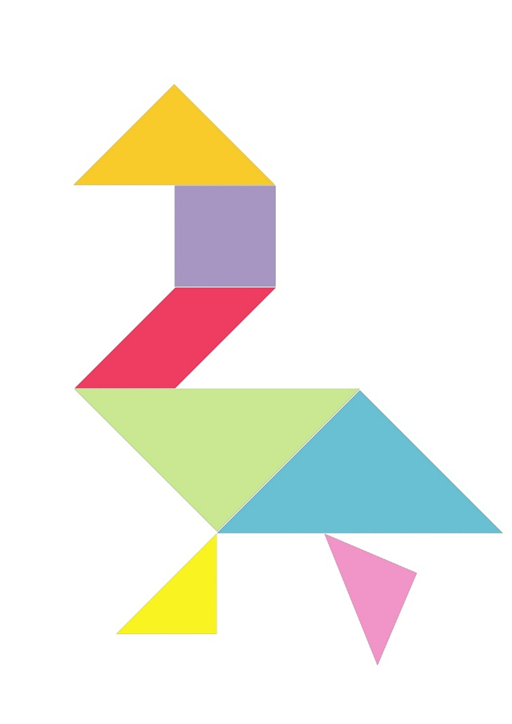  Прислать фото работы.